ПРОТОКОЛ Присутствовали члены ревизионной комиссии:____________________________________________________________Приглашенные: _____________________________Председательствовал: ________________________ПОВЕСТКА ДНЯ:1. Обсуждение информации, полученной в ходе ревизии, и выводов по результатам ревизии.2. Утверждение акта ревизии финансово-хозяйственной и иной деятельности первичной профсоюзной организации _____________ по итогам работы за 2022 год1. СЛУШАЛИ: __________ с предложением обсудить информацию, полученную в ходе ревизии и сформулировать основные выводы по результатам ревизии в акте.ГОЛОСОВАЛИ: «за» ____ чел., «против» _____, «воздержались» _____ чел.ПОСТАНОВИЛИ: Основные итоги ревизии зафиксировать в акте. 2. СЛУШАЛИ: __________ с предложением утвердить акт ревизии финансово-хозяйственной и иной деятельности первичной профсоюзной организации _____________ по итогам работы за 2022 год.ГОЛОСОВАЛИ: «за» ____ чел., «против» _____, «воздержались» _____ чел.ПОСТАНОВИЛИ: Утвердить акт ревизии финансово-хозяйственной и иной деятельности первичной профсоюзной организации _____________ по итогам работы за 2022 год. (Приложение №1)Председатель  КРК    _____________   /_______________/________________                                                                                подпись                 ФИО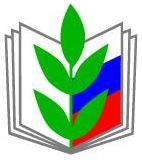 ПРОФЕССИОНАЛЬНЫЙ СОЮЗ РАБОТНИКОВ НАРОДНОГО ОБРАЗОВАНИЯ И НАУКИ РОССИЙСКОЙ ФЕДЕРАЦИИПЕРВИЧНАЯ ПРОФСОЮЗНАЯ ОРГАНИЗАЦИЯ _________________________________________________________________________(наименование первичной профсоюзной организации)КОНТРОЛЬНО-РЕВИЗИОННАЯ КОМИССИЯ ПРОФЕССИОНАЛЬНЫЙ СОЮЗ РАБОТНИКОВ НАРОДНОГО ОБРАЗОВАНИЯ И НАУКИ РОССИЙСКОЙ ФЕДЕРАЦИИПЕРВИЧНАЯ ПРОФСОЮЗНАЯ ОРГАНИЗАЦИЯ _________________________________________________________________________(наименование первичной профсоюзной организации)КОНТРОЛЬНО-РЕВИЗИОННАЯ КОМИССИЯ ПРОФЕССИОНАЛЬНЫЙ СОЮЗ РАБОТНИКОВ НАРОДНОГО ОБРАЗОВАНИЯ И НАУКИ РОССИЙСКОЙ ФЕДЕРАЦИИПЕРВИЧНАЯ ПРОФСОЮЗНАЯ ОРГАНИЗАЦИЯ _________________________________________________________________________(наименование первичной профсоюзной организации)КОНТРОЛЬНО-РЕВИЗИОННАЯ КОМИССИЯ 
«    » ___________ 20__ г.
_________________Место составления
№ ___